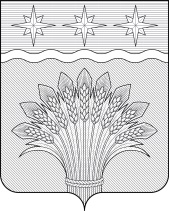 КЕМЕРОВСКАЯ ОБЛАСТЬ – КУЗБАСССовет народных депутатов Юргинского муниципального округапервого созывапятьдесят шестое заседаниеРЕШЕНИЕот 30 ноября 2023 года № 276 – НАОб утверждении порядка расчета и возврата сумм инициативных платежей, подлежащих возврату лицам (в том числе организациям), осуществившим их перечисление в бюджет Юргинского муниципального округаВ соответствии со ст. 56.1 Федерального закона от 06.10.2003 № 131–ФЗ «Об общих принципах организации местного самоуправления в Российской Федерации», Уставом муниципального образования Юргинский муниципальный округ Кемеровской области – Кузбасса, Совет народных депутатов Юргинского муниципального округаРЕШИЛ:1.  Утвердить Порядок расчета и возврата сумм инициативных платежей, подлежащих возврату лицам (в том числе организациям), осуществившим их перечисление в бюджет Юргинского муниципального округа, согласно приложению к настоящему решению.2. Настоящее решение опубликовать в газете «Юргинские ведомости» и разместить в информационно–телекоммуникационной сети «Интернет» на официальном сайте администрации Юргинского муниципального округа.3. Настоящее решение вступает в силу после его официального опубликования в газете «Юргинские ведомости».4. Контроль за исполнением настоящего решения возложить на постоянную комиссию Совета народных депутатов Юргинского муниципального округа первого созыва по бюджету, налогам, финансовой и экономической политике.Председатель Совета народных депутатовЮргинского муниципального округа					             И. Я. БережноваГлава Юргинского муниципального округа				             Д. К. Дадашов30 ноября 2023 годаПриложение к решениюСовета народных депутатовЮргинского муниципального округаОт 30 ноября 2023 года № 276 – НАПОРЯДОКРАСЧЕТА И ВОЗВРАТА СУММ ИНИЦИАТИВНЫХ ПЛАТЕЖЕЙ, ПОДЛЕЖАЩИХ ВОЗВРАТУ ЛИЦАМ (В ТОМ ЧИСЛЕ ОРГАНИЗАЦИЯМ), ОСУЩЕСТВИВШИМ ИХ ПЕРЕЧИСЛЕНИЕ В БЮДЖЕТ ЮРГИНСКОГО МУНИЦИПАЛЬНОГО ОКРУГАСтатья 1. Общие положения1. Порядок расчета и возврата сумм инициативных платежей, подлежащих возврату лицам (в том числе организациям), осуществившим их перечисление в бюджет Юргинского муниципального округа (далее – Порядок), разработан в соответствии с частью 3 статьи 56.1 Федерального закона от 06.10.2003 № 131–ФЗ "Об общих принципах организации местного самоуправления в Российской Федерации" (далее – Федеральный закон) и определяет процедуру расчета и возврата сумм инициативных платежей, подлежащих возврату лицам (в том числе организациям), осуществившим их перечисление в бюджет Юргинского муниципального округа на добровольной основе в целях реализации конкретного инициативного проекта.2. Понятия и термины, используемые в настоящем Порядке, применяются в значениях, определенных статьями 26.1, 56.1 Федерального закона №131 от 06.10.2003 «Об общих принципах организации местного самоуправления в Российской Федерации».3. Возврат сумм инициативных платежей, внесенных в бюджет Юргинского муниципального округа (далее – муниципальный бюджет) лицами (в том числе организациями) производится только тем лицам (в том числе организациям), которые осуществили их перечисление в муниципальный бюджет в следующих случаях:3.1. Инициативный проект не был реализован;3.2. Образовался остаток инициативных платежей, не использованных по итогам его реализации;3.3. Подано заявление на возврат денежных средств в соответствии со статьей 3 настоящего Порядка.4. Применительно к настоящему Порядку под нереализованным инициативным проектом понимается инициативный проект, не выполненный к моменту истечения срока его реализации в полном объеме.Статья 2. Порядок расчета сумм инициативных платежей, подлежащих возврату1. Главный администратор доходов бюджета Юргинского муниципального округа по инициативным платежам, зачисляемым в бюджет Юргинского муниципального округа (далее – главный администратор доходов), организует работу по ведению реестра инициативных платежей (по форме согласно приложению 1 к настоящему Порядку) и подготовке исполнительно–распорядительных документов об утверждении (детализации) кодов подвидов доходов в целях аналитического учета и администрирования инициативных платежей.2. Главный администратор доходов осуществляет учет инициативных платежей по инициативному проекту согласно кодам бюджетной классификации, утвержденным решением о бюджете на очередной финансовый год и плановый период.3. В случае образования экономии по инициативному проекту, в том числе по инициативным платежам, по результатам осуществления закупок (конкурсных процедур), выполнения работ и уточнения проектно-сметной или сметной документации либо в случае наличия остатка инициативных платежей по итогам реализации инициативного проекта, не использованных в целях реализации инициативного проекта, инициативные платежи подлежат возврату пропорционально всем участникам инициативного проекта (гражданам, индивидуальным предпринимателям, юридическим лицам), осуществившим их перечисление в бюджет Юргинского муниципального округа на реализацию конкретного инициативного проекта (далее – денежные средства, подлежащие возврату).4. Размер денежных средств, подлежащих возврату конкретным участникам инициативного проекта, в случае, если по завершении реализации инициативного проекта образовался остаток инициативных платежей, не использованных в целях реализации инициативного проекта, или образовалась экономия по инициативному проекту, в том числе по инициативным платежам, по результатам осуществления закупок (конкурсных процедур), выполнения работ и уточнения проектно-сметной или сметной документации, рассчитывается исходя из процентного соотношения софинансирования инициативного проекта к сумме возврата. Сумма возврата рассчитывается по следующей формуле:Возврат = ИП – ИФР,где:ИП – размер инициативных платежей, поступивших в бюджет Юргинского муниципального округа от инициатора инициативного платежа (представителя инициатора инициативного платежа) на реализацию конкретного инициативного проекта;ИФР – размер фактических расходов на реализацию инициативного проекта, осуществленных за счет инициативных платежей, поступивших в бюджет Юргинского муниципального округа.5. Размер денежных средств, подлежащих возврату, в случае, если инициативный проект не был реализован, равен сумме внесенного лицом (в том числе организацией) инициативного платежа.6. В течение 5 рабочих дней со дня окончания срока реализации инициативного проекта главный администратор доходов производит расчет суммы инициативных платежей, подлежащих возврату.Статья 3. Порядок возврата инициативных платежей1. Главный администратор доходов по окончанию расчета суммы инициативных платежей, подлежащих возврату осуществляет следующие действия:1.1. размещает на официальном сайте администрации Юргинского муниципального округа в информационно-телекоммуникационной сети "Интернет" информационное сообщение о приеме заявлений о возврате инициативных платежей, перечисленных лицами в целях реализации конкретного инициативного проекта;1.2. направляет инициатору инициативного платежа (представителя инициатора инициативного платежа):1.2.1. проект уведомления о возврате инициативного платежа, подлежащего возврату (далее – уведомление) по форме согласно приложению 2 к настоящему Порядку;1.2.2. заявление на возврат денежных средств по форме согласно приложению 3 к настоящему Порядку.В уведомлении должны содержаться сведения о сумме инициативных платежей, подлежащих возврату, и о праве инициатора инициативного платежа (представителя инициатора инициативного платежа) конкретного инициативного проекта подать заявление о возврате денежных средств, подлежащих возврату.2. Для осуществления возврата денежных средств лицо (в том числе организация), внесшее инициативный платеж в бюджет Юргинского муниципального округа в обязательном порядке предоставляет заявление главному администратору доходов на возврат денежных средств с указанием банковских реквизитов счета, на который следует осуществить возврат денежных средств.3. Заявление возврате инициативного платежа может быть подано плательщиком не позднее 10 декабря текущего финансового года со дня размещения на официальном сайте администрации Юргинского муниципального округа информационного сообщения о приеме заявлений о возврате платежей, перечисленных лицами в целях реализации конкретного инициативного проекта.4. В случае поступления заявления от плательщика по истечении срока подачи заявления, главный администратор доходов готовит мотивированный отказ о возврате денежных средств не позднее трех рабочих дней со дня получения заявления о возврате денежных средств.5. В случае реорганизации или ликвидации, смерти лица, осуществившего платеж, заявление о возврате денежных средств может быть подано правопреемником плательщика с приложением документов, подтверждающих принятие обязательств плательщика в соответствии с законодательством Российской Федерации. В таком случае к заявлению прилагаются:5.1. Копия документа, удостоверяющего личность (с предъявлением подлинника);5.2. Документ, подтверждающий полномочия правопреемства (в случае если с заявлением обращается представитель инициатора проекта);5.3. Копии платежных документов, подтверждающих внесение инициативных платежей;5.4. Сведения о банковских реквизитах для перечисления возврата сумм инициативных платежей.6. Возврат денежных средств осуществляется в течение 20 рабочих дней со дня поступления заявления на возврат денежных средств.7. Расходы, связанные с процедурой внесения инициативного платежа через кредитно-финансовые учреждения возврату не подлежат.8. В случае невостребованности сумм инициативных платежей, подлежащих возврату конкретным лицам (в том числе организациям), осуществившим их перечисление в бюджет Юргинского муниципального округа на конкретный проект, остатки таких инициативных платежей направляются на покрытие  расходов инициативных проектов в следующих периодов Юргинского муниципального округа.Статья 4. Контроль за соблюдением настоящего порядка1. Контроль за осуществлением возврата сумм инициативных платежей лицам (в том числе организациям), осуществившим их перечисление в бюджет Юргинского муниципального округа, возлагается на органы муниципального контроля.Приложение 1к Порядкурасчета и возврата сумминициативных платежей,подлежащих возврату лицам(в том числе организациям),осуществившимих перечисление в бюджетЮргинского муниципального округаРЕЕСТР ИНИЦИАТИВНЫХ ПЛАТЕЖЕЙ,поступивших в бюджет Юргинского муниципального округа в ____ году на реализацию инициативного проекта _________________________________________________________________________________________________________________________________________________________________________________________________________________________________________________________________________________________________________(полное наименование инициативного проекта)Приложение 2к Порядкурасчета и возврата сумминициативных платежей,подлежащих возврату лицам(в том числе организациям),осуществившимих перечисление в бюджетЮргинского муниципального округа_______________________________________________________________________________________(Ф.И.О., почтовый адрес,контактный номер телефоналица (либо наименованиеорганизации), представителялица (организации),осуществившего(ей)инициативный платеж в бюджетЮргинского муниципального округаУВЕДОМЛЕНИЕВ соответствии с Порядком расчета и возврата сумм инициативных платежей, подлежащих возврату лицам (в том числе организациям), осуществившим их перечисление в бюджет Юргинского муниципального округа, утвержденным решением Юргинского муниципального округа Совета народных депутатов от ________________ N __________, в рамках реализации инициативного проекта ____________________________________________________________________________________________________________________________________________________________________________________________________________________________________________________,(полное наименование инициативного проекта)срок реализации которого истек ____________________________________________________,(дата окончания срока реализации инициативного проекта)в связи с __________________________________________________________________________________________________________________________________________________________(причина возврата инициативных платежей: проект не реализован либо наличие остатка инициативных платежей по итогам реализации проекта)Администрация Юргинского муниципального округа уведомляет Вас о возможности обращения с заявлением о возврате сумм инициативных платежей, подлежащих возврату, в размере _____________________________________________________________________________________________________________________________ рублей ________ копеек.Форма заявления о возврате сумм инициативных платежей прилагается.Приложение: на _____ л. в ____ экз.Руководитель главного администратора доходовбюджета Юргинского муниципального округапо инициативным платежам, зачисляемымв бюджет Юргинского муниципального округа ___________   ___________________________(подпись) (расшифровка подписи)Приложение 3к Порядкурасчета и возврата сумминициативных платежей,подлежащих возврату лицам(в том числе организациям),осуществившимих перечисление в бюджетЮргинского муниципального округаГлавному администраторудоходов бюджета Юргинскогомуниципального округа поинициативным платежам,зачисляемым в бюджетЮргинского муниципального округа________________________________________________________(Ф.И.О., почтовый адрес,паспортные данные лица,контактный номер телефона(либо наименованиеорганизации), представителялица (организации),наименование и реквизитыдокумента, подтверждающиеполномочия представителялица (организации),осуществившего(ей)инициативный платеж в бюджетЮргинского муниципального округаЗАЯВЛЕНИЕНа основании уведомления Администрации Юргинского муниципального округа от _____________ N _____ о возврате сумм инициативных платежей, подлежащих возврату лицам (в том числе организациям), осуществившим их перечисление в бюджет Юргинского муниципального округа в рамках инициативного проекта ___________________________________________________________________________________________________________________________________________________________________________________,(полное наименование инициативного проекта)прошу вернуть мне сумму инициативного платежа на расчетный счет поприлагаемым реквизитам  в размере ______________________________________________________________________________________________________________________________ рублей ________ копеекв связи с ____________________________________________________________________________________________________________________________________________________________________________(причина возврата инициативных платежей: проект не реализован либо наличие остатка инициативных платежей по итогам реализации проекта)Лицо (либо наименование организации),осуществившего(ей) инициативный платежв бюджет Юргинского муниципального округа __________________  ______________________________(подпись) (расшифровка подписи)"___"___________________ 20__ г.Заявление принято _______________________________________________________ _________________(Ф.И.О. должностного лица)            (подпись)"___"___________________ 20__ г.Прилагаются  реквизиты  расчетного  счета,  корреспондентского  счета,полное наименование и реквизиты банка получателя.NФ.И.О. физического лица, индивидуального предпринимателя или наименование организацииРеквизиты инициативного платежаДата поступления платежаСумма поступившего платежа